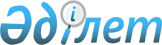 О городской комиссии по обеспечению безопасности на транспорте
					
			Утративший силу
			
			
		
					Постановление акимата города Семипалатинска Восточно-Казахстанской области от 6 августа 2002 года за N 431. Зарегистрировано Управлением юстиции Восточно-Казахстанской области 26 ноября 2002 года за N 1001. Утратило силу постановлением акимата города Семей Восточно-Казахстанской области от 19 мая 2009 года N 624      Сноска. Утратило силу постановлением акимата города Семей Восточно-Казахстанской области от 19.05.2009 N 624

 

      В целях снижения аварийности, повышения безопасной работы транспортного комплекса, выработки предложений по координации действий государственных органов, общественных объединений и организаций, по вопросам обеспечения безопасности на транспорте акимат города постановляет:

       

1. Создать городскую комиссию по обеспечению безопасности на транспорте согласно приложению 1.

       

2. Утвердить Положение о городской комиссии по обеспечению безопасности на транспорте согласно приложению 2.

       

3. Контроль за выполнением настоящего постановления акимата возложить на заместителя акима города Тулесбаева К.Е.

       

4. Внести персональный состав комиссии на утверждение сессии городского маслихата.

       

5. Признать утратившим силу решение акима города от 2 сентября 2000 года N 568.

       

6. Отменить постановление от 2 июля 2002 года N 356.

      

      

      Аким  города      Приложение 1

     к постановлению акимата города

от 6 августа 2002 г. N 431 

Состав городской комиссии

по обеспечению безопасности на транспорте      Руководитель аппаратаПриложение 2

к постановлению акимата города

от 6 августа 2002 года N 431 

Положение 

о городской комиссии по обеспечению 

безопасности на транспорте

      1. Городская комиссия по обеспечению безопасности на транспорте (далее - комиссия) является консультативно-совещательным городским органом для выработки предложений по координации деятельности городских управлений и комитетов, местных исполнительных органов, хозяйствующих субъектов, независимо от форм собственности, научных, общественных организаций и объединений по вопросам, связанным с обеспечением безопасности на транспорте; разработкой и реализацией соответствующих государственных и региональных программ; эффективным использованием выделяемых на эти цели средств.

       

2. Комиссия осуществляет свою деятельность по следующим направлениям: 

      1) изучение и анализ причин аварийности на транспорте и выработка рекомендаций по выполнению безопасности движения;

      2) определение приоритетов и содействие в разработке и реализации государственных и региональных программ, проектов и мероприятий по снижению аварийности на транспорте;

      3) содействие развитию и концентрации научно-технического потенциала, материально-технических ресурсов и бюджетных ассигнований на приоритетных направлениях обеспечения безопасности на транспорте: уличной сети города и населенных пунктов, улучшении технических характеристик подвижного состава, внедрении современных технических средств регулирования движения на транспорте, повышении профессионального уровня водителей транспортных средств, обучении работников дорожной полиции и водителей транспортных средств оказанию первой медицинской помощи пострадавшим в дорожно-транспортных происшествиях;

      4) участие в подготовке предложений по внесению необходимых изменений и дополнений в действующее законодательство и нормативные акты Республики Казахстан по вопросам обеспечения безопасности на транспорте;

      5) изучение опыта работы управлений и комитетов, местных исполнительных органов, хозяйствующих субъектов и общественных объединений по вопросам предупреждения транспортных происшествий и снижения тяжести последствий, распространения положительного опыта этой работы;

      6) анализ предложений городских управлений и комитетов, местных исполнительных органов, хозяйствующих субъектов и общественных объединений и выработка рекомендаций по вопросам обеспечения безопасности на транспорте;

      7) содействие и оказание помощи в деятельности местных, ведомственных служб и общественных объединений по обеспечению безопасности на транспорте;

      8) содействие в обучении всех возрастных групп населения Правилам дорожного движения, пропаганде знаний по безопасности дорожного движения через средства массовой информации;

      9) изучение передового зарубежного опыта по обеспечению безопасности на транспорте, подготовка предложений по внедрению международных организационных механизмов обеспечения безопасности на транспорте.

       

3. Комиссия имеет право:

      1) запрашивать и получать от управлений и комитетов, акимов сельских округов и поселков, хозяйствующих субъектов данные, отражающие их деятельность по вопросам обеспечения безопасности на транспорте;

      2) организовать проведение проверок управлений, комитетов, на предприятиях и в организациях, независимо от форм собственности, по вопросам обеспечения безопасности на транспорте;

      3) заслушивать на своих заседаниях доклады и отчеты начальников управлений и комитетов, предприятий и организаций по вопросам обеспечения безопасности на транспорте;

      4) вносить управлениям и комитетам, акимам сельских округов и поселков, предприятиям и организациям предложения о привлечении к дисциплинарной ответственности руководителей, не обеспечивающих безопасность на подведомственном транспорте;

      5) привлекать по согласованию с руководителями соответствующих управлений и комитетов, акимов сельских округов и поселков, предприятий и организаций квалифицированных специалистов для участия в подготовке материалов по вопросам, касающимся обеспечения безопасности на транспорте, а также для изучения и анализа выполнения управлениями и комитетами, акимами сельских округов и поселков, предприятиями и организациями постановлений Правительства, решений акима города и комиссии по этим вопросам.

       

4. Комиссия проводит свою работу в соответствии с утвержденным председателем комиссии планом. Заседания комиссии проводятся не реже одного раза в квартал. Решения комиссии оформляются протоколом и носят рекомендательный характер.

       

5. Организационно-техническое обеспечение работы комиссии  осуществляет аппарат акима города.

       

6. Комиссия по обеспечению безопасности на транспорте является постоянным органом при акимате города, который определяет и утверждает ее состав.

      

      

      Руководитель аппарата
					© 2012. РГП на ПХВ «Институт законодательства и правовой информации Республики Казахстан» Министерства юстиции Республики Казахстан
				Тулесбаев Канатжан Есентаевичзаместитель акима города, председатель комиссииСадыков Сергазы Мауконевичначальник городского управления по чрезвычайным ситуациям, заместитель председателяБактолыков Данияр Ануарбековичглавный специалист отдела коммунального хозяйства и учета жилья аппарата акима города, секретарьАкимбеков Болат Рымгалиевичначальник комитета промышленности,транспорта и связиБалтабай Ербол Лукпановичи.о. начальника управления образования и молодежиБергенев Тулеш Садвакасовичначальник дорожно-эксплуатационного участка N 26Ершов Александр Анатольевичначальник управления жилищно-коммунального хозяйстваЕсенгужинов Нуртолеу Маяновичпрезидент ОАО "Семейавиа" (по согласованию)Жумагулов Гали Мергазиновичначальник отделения дорожной полиции управления внутренних делКусаинов Талгат Акашевичначальник государственной инспекции по предупреждению и ликвидации чрезвычайных ситуаций и горному надзору по Семипалатинскому регионуКажигулов Аспан Кайыртаевичначальник Семипалатинского отделения перевозок РГП "Казахстан Темир Жолы"Макашев Аскар Каирович заместитель начальника управленияздравоохраненияРахимбаев Гылымбек

Толеубаевичначальник дорожно-эксплуатационногоучастка N 25Тыныкин Диас Леоновичдиректор городского союза водителей транспортных средств (по согласованию)